Governor Support Services – User feedback			Date:		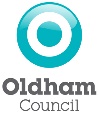 User TypeWould Like…Because….School governorView historical documents relating to my schoolI can better understand the context of current meetingsSchool governorCheck my personal details are correct and/ up to date School and LA are able to contact me with easeChair of governorsUp to date information on training records of all my school governorsIdentify if I have any gaps in training/skills set in my governing body